T-Shirt Group Order Form HOW TO PAY: Burton 4-H Center requires one separate check for group t-shirt orders. We will create and email a final t-shirt invoice from this submitted form. Please make group order payment to: Georgia 4-H Club Foundation.  HOW TO ORDER: To ensure availability for your group, submit your order a minimum of five weeks in advance of your scheduled trip. Please pick-up your group order from the canteen during your field study. Please note, all individual orders are to be purchased during scheduled “canteen time” during your trip.AVAILBILITLY OF SIZES & DESIGNS: We carry a variety of shirts in our Canteen (Gift Shop). Pictured on page 2 are our current available designs noted with shirt material (dry-fit or cotton). All shirt sizes range from Adult Small to Adult 2XL. Please note that styles and sizes vary on current stock and on-sale shirt designs are not guaranteed. GROUP INFO:School: __________________________ Dates of Trip: ________________ Lead Teacher Name: __________ Cell #: ____________ Email: ____________Bookkeeper Name: ___________ Phone #: __________ Email: _____________School Address: ______________ City: _________ State: _____ Zip Code: _____T-SHIRT SELECTION:HOW MANY:please complete all information on this form and send to:Erine-Fay McNaught erinefay.mcnaught@uga.edu9 Lewis Avenue, Tybee Island, Georgia 31328T-Shirt Group Order Options*Please note that materials, styles and sizes vary on current stock.#1 – black sea turtle		#2 - blue island tie-dye 		 #3 - white burton a-frame$15.00 –dry fit only			$15.00 –cotton only			$15.00 – cotton only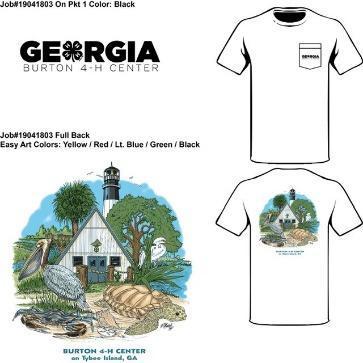 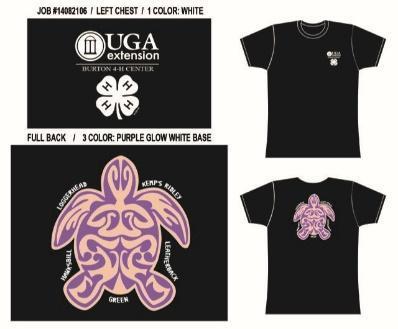 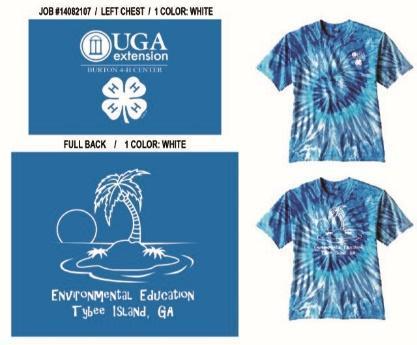 #4 – rainbow tie-dye 		#5 – bird nature quote		#6 - pink or green manatee$15.00 – cotton only		$7.50	- limited cotton / dry fit 	$7.50 – limited cotton / dry-fit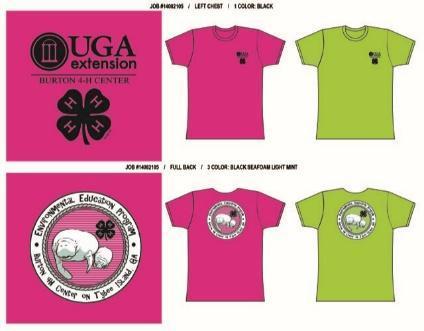 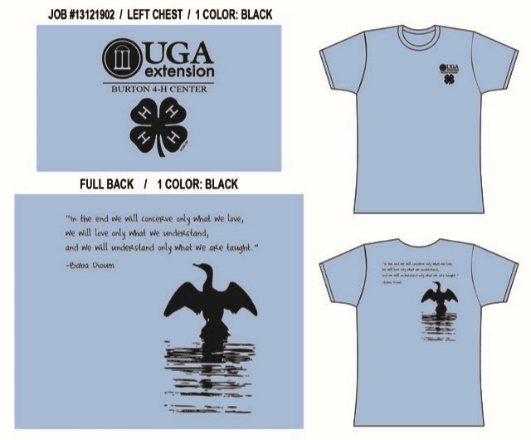 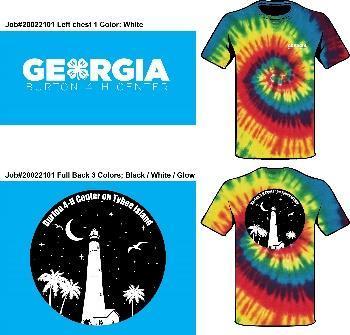 #7 - navy turtle x-ing$7.50 – dry-fit only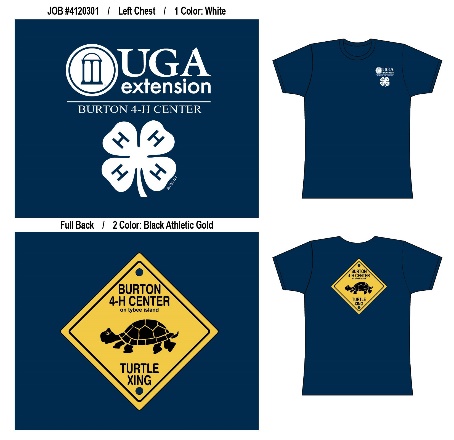 Design:Price per shirt:Total # shirts:SMALLMEDIUMLARGEX-LARGE2X-LARGE3X-LARGE